Протокол от 22.01.2021гзаседания экспертной комиссии по подведению итоговсмотра-конкурса методических работ педагогических работников ГАПОУ СО «БТМСХ»Присутствовали: Калашникова С.В., Арнаутов В.П.,  Чайка Л. В.,   Клейменова Е.А., Горина Ю.И., Петрушова О.П., Сильникова С.В., Соседов Е.В., Черкасова И.Е.В соответствии с Планом работы Методического кабинета ГАПОУ СО «БТМСХ» на 2020-2021 учебный год, в целях повышения качества профессиональной педагогических работников, дальнейшего совершенствования их профессиональной компетентности, реализации их творческого потенциала, повышения мотивации и творческой активности педагогических работников с 18 по 22 января  2021 года на базе ГАПОУ СО «Балашовский техникум механизации сельского хозяйства» проводился смотр-конкурс методических работ педагогических работников ОУ.В Конкурсе приняли участие 38 педагогических работников, предоставивших 30 методических разработок. Были предоставлены следующие типы методических разработок: разработки уроков – 7, разработки внеаудиторных мероприятий – 17, частной (авторской) методики преподавания учебной дисциплины – 1, методические рекомендации - 3, методические указания -1, мастер-класс – 1.Экспертная комиссия приняла решение о следующих результатах смотра-конкурса методических работ педагогических работников ГАПОУ СО «БТМСХ»: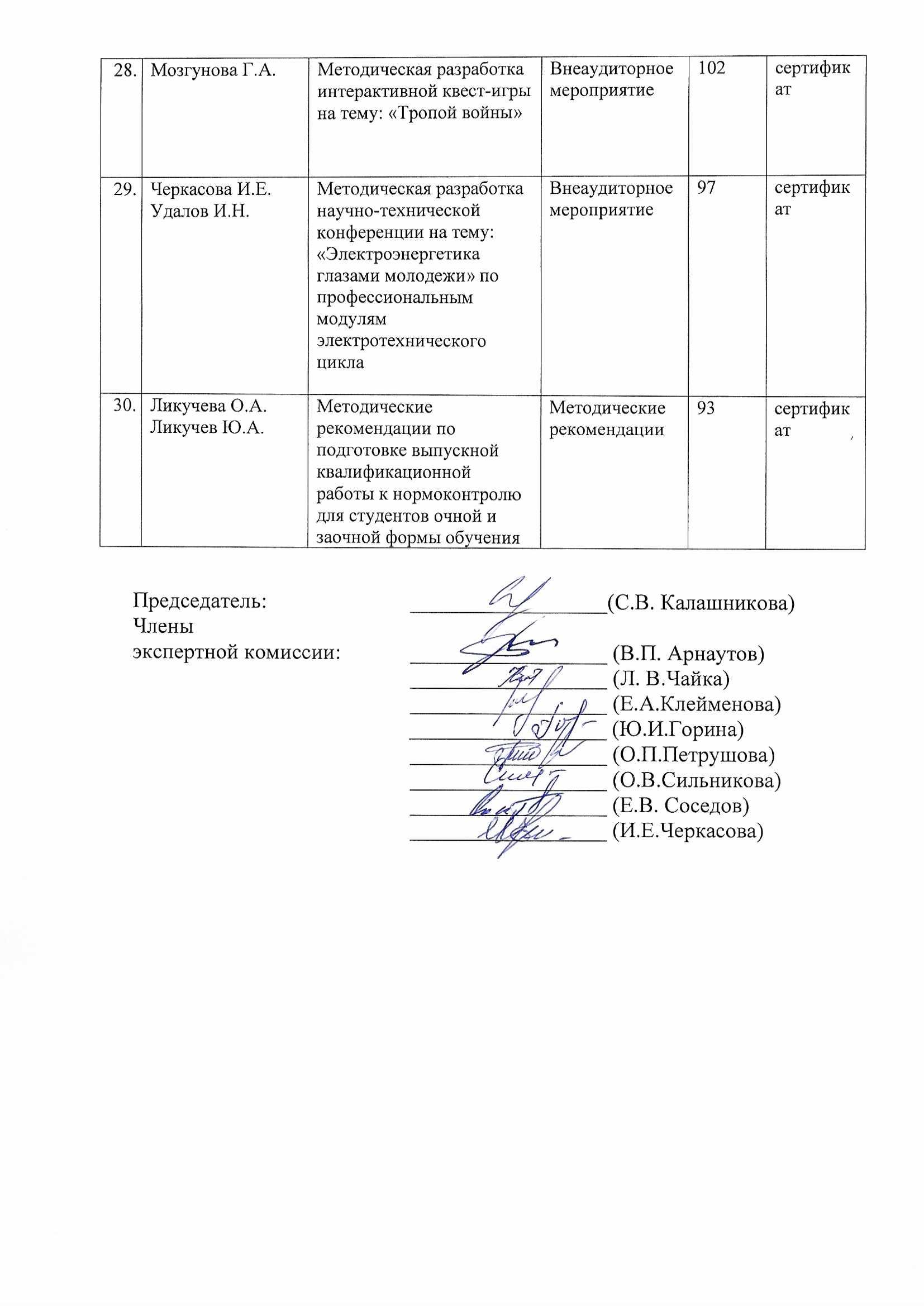 №п/пАвторНазваниеработыФорма проведенияОбщее количество балловРезультат1Калашникова С.В. Методическая разработка частной методики преподавания учебной дисциплины «Иностранный язык» (немецкий) «Обучение с помощью музыки»методика147Диплом 1степени2Лабодина С.В.Курсакова С.Н.Галактионова И.А.Методическая разработка интегрированного урока-исследования на тему:  «Взаимодействие человека и природы»» урок141Диплом 1степени3Чайка Л.В. Методическая разработка открытого урока на тему: «Производительность труда в сельском хозяйстве»Урок139 Диплом 2 степени4Черкасова И.Е. Моисейкина С,Б.Методическая разработка мастер-класса ПМ03 «Техническое обслуживание, диагностирование неисправностей и ремонт электрооборудования и автоматизированных систем сельскохозяйственной техники» на тему: «Разборка и диагностика трехфазного асинхронного двигателя»мастер-класс136Диплом 2 степени5Клейменова Е.А. Методическая разработка внеаудиторного мероприятия по учебной дисциплине ОУД.03 «Иностранный язык» (немецкий) онлайн-конференция на тему: «Здоровый образ жизни»Внеаудиторное мероприятие136Диплом 2 степени20Харитонова О.И.Методическая разработка проведения открытого урока на тему: «Трудовые ресурсы сельского хозяйства»Урок136Диплом 2 степени30Соловова В.С. Методическая разработкавнеаудиторного мероприятия по учебной дисциплине «Русский язык «Знатоки русского языка»Внеаудиторное мероприятие134Диплом 2 степени3Денисов Ю.В.Соседов Е.В.Методическая разработка  внеаудиторного мероприятия «Доклад профессора Всезнайкина»Внеаудиторное мероприятие133Диплом 2 степени28Дементьева М.А. Методическая разработка игры «Знатоки информатикиВнеаудиторное мероприятие132Диплом 2 степени16Зорикова О.В. Методическая разработка внеаудиторного мероприятия  в форме интеллектуальной  игры «Говорун-шоу»Внеаудиторное мероприятие129Диплом 2 степени11Асеева С.А. Методическая разработка открытого занятия по дисциплине «Электротехника и электроника» на тему: «Трансформаторы»урок 127Диплом 3 степени29Юрлова Ю.П. Методическая разработкавнеаудиторного мероприятия в форме квест-игры на тему: «Производство подсолнечного масла»Внеаудиторное мероприятие127Диплом 3 степени27Петрушова О.П.Шатская С.Т. Методическая разработкавнеаудиторного мероприятия в форме интеллектуальной игры по дисциплинам «Правовое обеспечение профессиональной деятельности», «Основы права» на тему: «Правовое колесо»Внеаудиторное мероприятие126Диплом 3 степени24Шаталова Л.В. Методическая разработкапроведения открытого урока по дисциплине «Основы экономики отрасли и правового обеспечения профессиональной деятельности» на тему: «Использование арендных отношений в структурном подразделении»Урок123Диплом 3 степени5Калинина О.Е.Костырева Е.В.Методическая разработка  по учебной дисциплине ОУД.03 «Иностранный язык» (английский) онлайн-конференция на тему: «Загрязнение окружающей среды– пути разрешения»Внеаудиторное мероприятие122Диплом 3 степени15Мерикова Л.А.Сеселкина О.С. Методическая разработкаВнеаудиторного мероприятия по дисциплинам «Информатика» и «Математика» на тему: «Развлекаемся и познаем  себя через рисунок»Внеаудиторное мероприятие122Диплом 3 степени25Лойко Г.В.Жаворонкова И.А.Лойко А.С. Методическая разработка внеаудиторного мероприятия в форме конкурса по дисциплине «Инженерная графика» на тему: «Графические ребусы»Внеаудиторное мероприятие120Диплом 3 степени9Царбаева Л.И.Методическая разработка учебного занятия на тему: «Оплата труда и ее налогообложение»урок119Диплом 3 степени21Горбунова М.И., Горбачева В.В. Методическая разработка бинарного урока  по дисциплинам «История» и «Литература на тему: «Сталинградская битва – коренной перелом в Великой Отечественной войне»Урок119 Диплом 3 степени2Сильникова С.В.Книгин Н.А. Методическая разработка  спортивного праздника «А ну-ка, парни!», посвященного 75-летию Победы русского народа в Великой Отечественной войнеВнеаудиторное мероприятие118Диплом 3 степени23Стерликова О.Г. Методическая разработка конкурса по иностранному языку(английскому)  на тему: «Английский язык в моей будущей профессии»Внеаудиторное мероприятие118Диплом 3 степени7Харитонова О.И. Методические рекомендации по выполнению выпускной квалификационной работы по специальности 38.02.01 Экономика и бухгалтерский учет (по отраслям) на тему: «Документирование хозяйственных операций, ведение бухгалтерского учета основных средств на примере сельскохозяйственной организации»Методические рекомендации115сертификат8Харитонова О.И.Методические рекомендации по выполнению выпускной квалификационной работы по специальности 38.02.01 Экономика и бухгалтерский учет (по отраслям) на тему: «Документирование хозяйственных операций, ведение бухгалтерского учета затрат на производство продукции растениеводства на примере сельскохозяйственной организацииМетодические рекомендации115сертификат18Горбунова М.И. Зорикова О.В.Саврасова О.В.Методическая разработка сценария устного журнала «Есть слава, которой не будет забвения и память, которой не будет конца»Внеаудиторное мероприятие114сертификат22Горбачева В.В.Методическая разработка историко-литературного экскурса  на тему: «Мы наш, мы новый мир построим…» (к 100-летию Великой Октябрьской социалистической революции)Внеаудиторное мероприятие113сертификат17Горбунова М.И. Методическая разработкаурока обобщения и систематизации знаний по дисциплине «Родная литература». Тема: «Литературный Саратов»Урок109сертификат26Вотинцева В.Е. Методические указания для выполнения  ВКР (дипломного проекта) по специальности 35.02.07 Механизация сельского хозяйства на тему: «Проект механизации производственных процессов на ферме крупного рогатого скота на примере сельскохозяйственной организации»Методические указания108сертификат